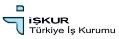 TYP  BİLG İ  FORMU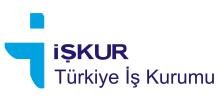 Bu TYP programı “ GÜVENLİK ” üzerine olacak ve sadece Gölbaşı İlçe Milli Eğitim Müdürlüğü ile düzenlenecektir. Yapılan sorgulamalar sonucunda gerçeğe aykırı beyanda bulunarak Kamu Kurum ve Kuruluşlarını yanılttığı tespit edilen kişiler için yasal işlem yapılacaktır.   ADI - SOYADI	:   T.C. KİMLİK NO	:DOĞUM TARİHİ	:   TELEFON	:   İKAMET ADRESİ / İLÇESİ	:    EĞİTİM DURUMU	:	A) Okur-Yazar B) İlköğretim(ilk-ortaokul)	C) Lise	D) Üniversite    KİŞİSEL DURUMU	:	A) Normal	B) Engelli    C) Eski Hükümlü	D) TMY    MEDENİ DURUMU	:	A) Bekâr	B) Evli    KAÇ ÇOCUĞUNUZ VAR?	:	A) 0	B) 1	C) 2	D) 2’den fazla    HANENİZDE  ÇALIŞAN KİŞİ SAYISI	:	A) 0	B) 1	C) 2	D) 2’den fazla    NE KADAR SÜREDİR İŞSİZSİNİZ?  :	A) 0-6 ay	B) 6-12 ay	C) 1-2 yıl	D) 2 yıldan fazla    BİREYSEL OLARAK SOSYAL GÜVENCENİZ  VAR MI?  :	A) Yok	B) BAĞ-KUR	C) SSK	D) Emekli    EVİNİZ KİRALIK MI?	:	A) Evet	B) Hayır    AİLENİZİN GELİR DURUMU ?	:AİLE GEÇİMİNİZİ NASIL SAĞLIYORSUNUZ ?	:    DAHA ÖNCE ÇALIŞMIŞ  OLDUĞUNUZ İŞLER ?	:Adrese Dayalı Nüfus Kayıt Sistemine (ADNKS) göre aynı adreste oturanların, programa başvuru yapılan tarih dikkate alınarak ulaşılabilen en yakın döneme ait gelir getirici bir işte çalışma sonucu elde ettikleri toplam kazançlarının asgari ücret tespit komisyonu tarafından belirlenen net asgariücretin bir buçuk katını (3.486,00-TL) aşmadığını kabul ve beyan ederim.KATILIMCI  İMZA 